МИНИСТЕРСТВО ОБРАЗОВАНИЯ МОСКОВСКОЙ ОБЛАСТИ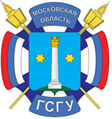 ГОУ ВО МО «ГОСУДАРСТВЕННЫЙ СОЦИАЛЬНО-ГУМАНИТАРНЫЙ УНИВЕРСИТЕТ»МЕЖДУНАРОДНАЯ АКАДЕМИЯ НАУК ПЕДАГОГИЧЕСКОГО ОБРАЗОВАНИЯУПРАВЛЕНИЕ ОБРАЗОВАНИЯ КОЛОМЕНСКОГО г.о.ВТОРОЕ  ИНФОРМАЦИОННОЕ ПИСЬМОУважаемые коллеги!Приглашаем ученых, педагогов-практиков, студентов и аспирантов принять участие в работе IX международной научно-практической   конференции «Образовательное пространство детства: исторический опыт, проблемы, перспективы», которая состоится на базе Государственного образовательного учреждения высшего образования Московской области "Государственный социально-гуманитарный университет" 26-28 мая 2022 года.Понимая особую роль науки, культуры  и образования в объединении усилий человеческого сообщества по решению глобальных проблем и  достижению устойчивого развития в преддверии международного дня защиты детей предлагаем широкое мультидисциплинарноеобсуждение актуальных проблем обучения, воспитания и развития  современного подрастающего поколения.  Конференция пройдет в гибридном формате (он-лайн и офф-лайн).Мы надеемся, что ученые и практики разных стран найдут возможность для участия в дистанционном формате пленарного и секционных заседаний (онлайн-платформа ZOOM), а также публикации своих материалов (издание сборника с размещением в e-library (РИНЦ)по итогам конференции). Рабочие языки конференции- русский, английскийВ рамках конференции 27.05.22 будет функционировать площадка молодежного исследовательского форума, на котором начинающие исследователи смогут представить и обсудить результаты своего научного и практического поиска. Традиционно продолжат свою работу педагогические мастерские, открытые занятия и мастер-классы на базе образовательных учреждений г.о.Коломна.Проблемное поле  обсуждения:Ценностные ориентиры современного детстваОбразование как фактор устойчивого развития Образовательное пространство современного детства: новые инструменты и технологии Язык и культура: проблемы сохранения и развития в поликультурном миреИнновационные процессы и технологии  в дошкольном, начальном и специальном образовании:цифровизация или традиция?Ребенок и взрослый в инклюзивном образовательном пространствеОдаренные дети: современные тенденции и педагогические проблемыИспользование технологий смешанного обучения для профессиональной подготовки педагога: опыт и перспективыФункциональная грамотность – ключевой ориентир технологической модернизации образования Университет 4.0:  трансформация образовательного пространстваФизическая и эмоциональная безопасность обучающихся в образовательном пространствеИсследования и творчество в современном университетеАктуальные вопросы подготовки будущих педагогов: в условиях дистанционных технологийТочки роста студенческой науки в образовательном пространстве университетаПо итогам конференции планируется  издание сборник материалов(РИНЦ) с размещением в научной электронной библиотеке elibrary.ru, докладчики получат сертификаты. Формы участия: онлайн-очная (выступление с докладом, участие в дискуссии, выступление и публикация, мастер-класс); заочная (только публикация материалов). 	УСЛОВИЯ УЧАСТИЯ В КОНФЕРЕНЦИИУчастие в конференции бесплатное, оплачивается только публикация.Заявку на участие в конференции просьба до 15.05.22 направлять на электронную почту konfgsgu2020@mail.ruПредоставление материалов для публикации (тезисы, статьи)– до 26.05.2022. Требование к статьям- оригинальные тексты, ранее не публиковавшиеся. Статьи проходят рецензирование, после чего автору сообщается о приеме к публикации и высылаются реквизиты и договор.Текст доклада и презентация направляется при  необходимости демонстрации в ходе конференции1. Заявка участника (по прилагаемой форме) 2. Технические требования к оформлению научных статей:1. Редактор: MicrosoftWord.2. Язык – русский (английский), другие языки (если правильно отображаются).3. Размер страницы – А4, ориентация листа – «книжная».4. Шрифт «Times New Roman», размер – 14.5. Межстрочный интервал – полуторный (1,5 строки).6. Литература оформляется в конце текста под названием «Литература». В тексте ссылки обозначаются квадратными скобками с указанием порядкового номера источника по списку и через запятую номер страницы, например, [5, С. 57-61].Текст публикации(тезисы доклада в объеме 2-3 страниц, статьи в объеме до 5-10 страниц, список литературы не более 10 источников). Заявка, текст публикации, должны быть оформлены и присланы в отдельных прикрепленных файлах, названных по фамилии автора (например, Петрова Н.Н – заявка, Петрова Н.Н.– тезисы (статья), Петрова - презентация. ПРОСЬБА: Файлы не архивировать! Оргкомитет оставляет за собой право не публиковать полученные статьи, если их содержание не соответствует основным направлениям конференции или были нарушены требования к их оформлению или срокам их предоставления. Редакционная коллегия оставляет за собой право частичного редактирования материала, который оформлен с нарушением указанных выше требований.3.Оплата публикации (300 руб/стр)  и подписание лицензионного договора с автором для размещения текста в РИНЦ осуществляется после получения автором уведомления о положительном заключении оргкомитета об опубликовании статьи. Реквизиты для оплаты публикации будут отправлены в этом же письме.  Образец оформления публикации Петрова Н.И.ГОУ ВО МО «Государственный социально—гуманитарный университет», Коломна, РФpetrovam@bk.ruНАЗВАНИЕ СТАТЬИАннотация Текст, текст, текст ( не более 5 предложений)Ключевые слова слова, слова ( не более 6)Текст статьи, текст статьи, текст статьи [1,C.24], текст статьи, текст статьиЛитература ( не более 10 источников)Оргкомитет Фамилия Имя Отчество автораНазвание статьи и/или тема выступления Форма участия (очно-онлайн, заочно-публикация)Место работы, должностьУченая степень, званиеКонтактный телефонE-mail(эл.почта)ОБЯЗАТЕЛЬНО 